School name: __________________________________________________ School year: ___________________Student informationName: _____________________________________________  Birthdate: ________/_________/_________                                                                                                                                         Year            Month          DayAddress: ___________________________________________________________ MHSC # (6 digit):________________  PHIN # (9 digit): ______________________Parent informationParent: ________________________________________ Daytime phone(s) _____________________________Parent: ________________________________________ Daytime phone(s) _____________________________Emergency contact: ______________________________ Daytime phone(s)____ _________________________ Medical informationName of prescribing physician:  __________________________________Life-threatening allergy(s): ______________________________________________________________  Back-up epinephrine auto-injector provided to school      Location: ___________________________The parent has the option of supplying an extra epinephrine auto-injector to be kept in a secure location but unlocked for quick access.Parent authorization I understand that:Authorization to administer epinephrine is renewed annually with student registration or upon a change in medication. The pharmacy label must be on the epinephrine auto-injector.The parent is responsible for replacing expired medication as well as the removal and disposal of expired medication.School administrator signature: _____________________________________  Date: ___________________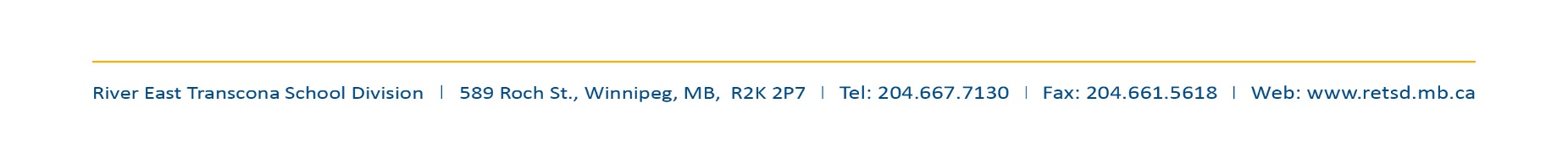 Authorization for Administration of Epinephrine &Anaphylaxis Standard Health Care Plan (SHCP)(To be completed by parent)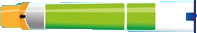 Name & Dose     EpiPen® Jr 0.15 mg (green)  Allerject® 0.15 mg (blue)  Emerade™ 0.3 mg EpiPen® 0.3 mg (yellow)   Allerject® 0.3 mg (orange) Emerade™ 0.5 mgAs per school division policy, the student shall carry their epinephrine auto-injector on their person.   I, the parent, will ensure the child named above carries their epinephrine auto-injector on their person while attending school.I hereby request and authorize the school to administer the medication named above to my child as outlined in the attached Anaphylaxis Standard Health Care Plan.Parent signature: ____________________________________________  Date: ___________________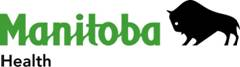 Anaphylaxis Standard Health Care Plan (SHCP) The Anaphylaxis SHCP is based on the clinical practice guidelines developed by the Unified Referral and Intake System (URIS) in consultation with Children’s Allergy and Asthma Education Centre (CAAEC) at Health Sciences Centre. These clinical practice guidelines are available on the URIS website. Unified Referral and Intake System (URIS) | Manitoba Education and Early Childhood Learning (gov.mb.ca)Anaphylaxis Standard Health Care Plan (SHCP) The Anaphylaxis SHCP is based on the clinical practice guidelines developed by the Unified Referral and Intake System (URIS) in consultation with Children’s Allergy and Asthma Education Centre (CAAEC) at Health Sciences Centre. These clinical practice guidelines are available on the URIS website. Unified Referral and Intake System (URIS) | Manitoba Education and Early Childhood Learning (gov.mb.ca)Anaphylaxis Standard Health Care Plan (SHCP) The Anaphylaxis SHCP is based on the clinical practice guidelines developed by the Unified Referral and Intake System (URIS) in consultation with Children’s Allergy and Asthma Education Centre (CAAEC) at Health Sciences Centre. These clinical practice guidelines are available on the URIS website. Unified Referral and Intake System (URIS) | Manitoba Education and Early Childhood Learning (gov.mb.ca)IF YOU SEE THIS:IF YOU SEE THIS:DO THIS:If ANY combination of the following signs is present and there is reason to suspect anaphylaxis:If ANY combination of the following signs is present and there is reason to suspect anaphylaxis:Inject the epinephrine auto-injector in the outer middle thigh.Secure the child`s leg.  The child should be sitting or lying down in a position of comfort.Identify the injection area on the outer middle thigh. Hold the epinephrine auto-injector correctly.Remove the safety cap by pulling it straight off. Firmly press the tip into the outer middle thigh at a 90º angle until you hear or feel a click. Hold in place to ensure all the medication is injected.Discard the used epinephrine auto-injector following the community program’s policy for disposal of sharps or give to EMS.personnel.  Activate 911/EMS.Activating 911/EMS should be done simultaneously with injecting the epinephrine auto-injector by delegating the task to a responsible person.Notify parent/guardian.A second dose of epinephrine may be administered within 5-15 minutes after the first dose is given IF symptoms have not improved.Stay with child until EMS personnel arrive.Prevent the child from sitting up or standing quickly as this may cause a dangerous drop in blood pressure. Antihistamines are NOT used in managing life-threatening allergies in the school. Face Red, watering eyesRunny noseRedness and swelling of face, lips and tongueHives (red, raised & itchy rash) AirwayA sensation of throat tightnessHoarseness or other change of voiceDifficulty swallowingDifficulty breathingCoughingWheezingDrooling StomachSevere vomitingSevere diarrheaSevere crampsTotal bodyHives Feeling a “sense of doom”Change in behavior Pale or bluish skinDizziness Fainting Loss of consciousnessInject the epinephrine auto-injector in the outer middle thigh.Secure the child`s leg.  The child should be sitting or lying down in a position of comfort.Identify the injection area on the outer middle thigh. Hold the epinephrine auto-injector correctly.Remove the safety cap by pulling it straight off. Firmly press the tip into the outer middle thigh at a 90º angle until you hear or feel a click. Hold in place to ensure all the medication is injected.Discard the used epinephrine auto-injector following the community program’s policy for disposal of sharps or give to EMS.personnel.  Activate 911/EMS.Activating 911/EMS should be done simultaneously with injecting the epinephrine auto-injector by delegating the task to a responsible person.Notify parent/guardian.A second dose of epinephrine may be administered within 5-15 minutes after the first dose is given IF symptoms have not improved.Stay with child until EMS personnel arrive.Prevent the child from sitting up or standing quickly as this may cause a dangerous drop in blood pressure. Antihistamines are NOT used in managing life-threatening allergies in the school.